演者（講演・シンポジウム・一般演題：口演）へのお願い発表開始時刻をご確認頂き、10分前までに次演者席にお越しください。　シンポジウムの発表時間は、事前に各演者にご案内しています。　一般演題は1名10分で、発表時間は7分、質疑応答3分です。発表に際しての個人情報開示項目タイトルスライドに利益相反の有無について開示してください。COIに関する記載がない場合は、当日作成していただきます。<申告すべきCOIがある場合>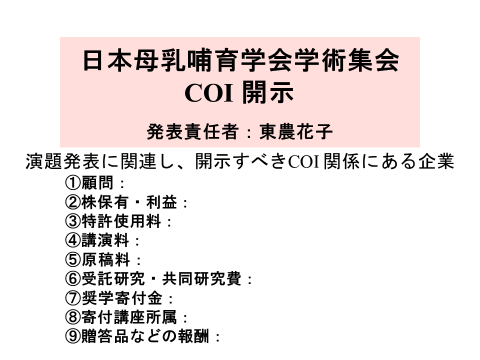 <申告すべきCOIがない場合>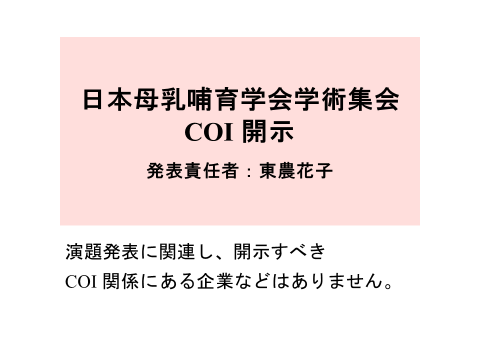 PCプレゼンテーションについてPowerPointによるPCプレゼンテーションに限定いたします。また、PCプロジェクターは会場内2台、正面投影のみです。発表データの画面送りは演者ご自身でお願いいたします。データの持ち込みについてご自身が発表されるセッションの開始１時間前までにPC受付にて発表データの出力確認を行ってください。USBメモリーでのご準備をお願いいたします。作成したデータのファイル名は、「演題番号：氏名（漢字）」（例　O-1：岡山 城）と作成してください。また、事前に最新のウイルスチェックを行ってください。スライドのサイズは、標準（4：3）で作成をしてください。発表データは文字化け、レイアウトの崩れを防ぐため、下記フォントを推奨します。日本語：MS明朝、MSP明朝、MSゴシック、MSPゴシック英　語：Arial, Arial Black Century, Century Gothic, Times New Roman　　 口演会場では、Windows, Microsoft Power Point（2016）を用意いたします。動画を使われる場合や、Macをご使用の方はご自身のノートパソコンをお持ち込みください。音声出力はございません。PC本体の持ち込みについて会場のプロジェクターとお持ち込みのPCとの接続はHDMIとなります。一部のノートパソコンでは附属のコネクターが必要となる場合がございますので、必ずお持ち下さい。必ず電源アダプターもお持ちください。発表中にスクリーンセーバーや省電力モードにならないように設定してください。発表データの取り扱いについてPC受付にて受付の際、発表データをコピーし、メディアを返却いたしますが、バックアップ用としてメディアを発表会場にお持ちください。コピーした発表データは、発表終了後、学会が責任をもって消去いたします。